ПРИМОРСКАЯ ТРАНСПОРТНАЯ ПРОКУРАТУРА РАЗЪЯСНЯЕТ(ул. Адмирала Фокина, д. 2, г. Владивосток)Порядок оформления письменных обращений в прокуратуруПорядок оформления письменных обращений в любой орган власти регламентирован Федеральным законом Российской Федерации от 02.05.2006 № 59-ФЗ «О порядке рассмотрения обращений граждан Российской Федерации». В органах прокуратуры это дополнительно регламентируется Инструкцией о порядке рассмотрения обращений и приема граждан в органах прокуратуры Российской Федерации, утвержденной приказом Генерального прокурора Российской Федерации от 30.01.2013 № 45.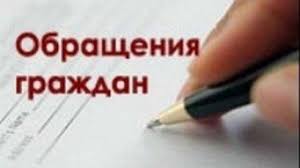 В своем письменном обращении гражданин в обязательном порядке должен указать наименование органа, в который направляет письменное обращение, либо фамилию, имя, отчество соответствующего должностного лица, либо его должность, а также свои фамилию, имя, отчество, почтовый адрес или электронный адрес, по которому должны быть направлены ответ, уведомление о переадресации обращения, изложить суть предложения, заявления или жалобы, поставить личную подпись и дату.Если в письменном обращении не указаны фамилия гражданина, направившего обращение, или адрес, по которому должен быть направлен ответ, ответ на обращение не дается. Обращение будет рассмотрено в установленном порядке, но о результатах проверки заявитель не будет уведомлен в связи с отсутствием обратного адреса или фамилии.Обращения, содержащие аудиозаписи и (или) видеозаписи, ссылку (гиперссылку) на контент Интернет-сайтов, являющихся хранилищем файлов аудиозаписей и видеозаписей, иных информационных файлов, рассматриваются, при наличии изложения сути заявления, жалобы в письменном виде или в форме электронного документа.При необходимости в подтверждение своих доводов гражданин может приложить к письменному обращению документы и материалы либо их копии. Все приложенные документы, в том числе копии, возвращаются заявителю при направлении ему ответа на обращение.Обращения, содержание которых свидетельствует о прямом вмешательстве авторов в компетенцию органов прокуратуры, могут быть оставлены без рассмотрения. Об этом в срок не позднее 7 дней автору обращения направляется мотивированное сообщение.Если текст письменного обращения не поддается прочтению, ответ на него не дается, и оно не подлежит перенаправлению в иные государственные органы, об этом в 7-дневный срок сообщается автору обращения, если его фамилия и адрес поддаются прочтению.Обращение, в котором содержатся нецензурные либо оскорбительные выражения, угрозы жизни, здоровью, имуществу должностного лица или членов его семьи, может быть оставлено без ответа по существу с уведомлением заявителя о недопустимости злоупотребления предоставленным ему законом правом обращения с жалобой.Без разрешения может быть оставлено обращение, если по содержанию оно лишено смысла или в материалах проверки имеется решение суда о признании заявителя недееспособным в связи с наличием у него психического заболевания.По общему правилу обращения граждан подлежат разрешению в 30-дневный срок с даты их регистрации в органах прокуратуры.Разъяснения подготовил помощник Приморского транспортного прокурораПетракова А.А.